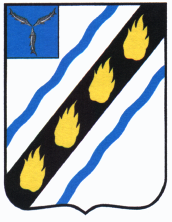 МЕЧЕТНЕНСКОЕ МУНИЦИПАЛЬНОЕ ОБРАЗОВАНИЕСОВЕТСКОГО МУНИЦИПАЛЬНОГО РАЙОНАСАРАТОВСКОЙ ОБЛАСТИСОВЕТ ДЕПУТАТОВ( третьего созыва)РЕШЕНИЕот 27.10.2016 г. №137 с. МечетноеО внесении изменений и дополненийв решение Совета депутатов Мечетненского муниципального образованияот 10.01.2006 г. № 17Руководствуясь Уставом  Мечетненского  муниципального  образования Советского муниципального района Саратовской области, Совет депутатов Мечетненского  муниципального  образования РЕШИЛ:	1. Внести в решение  Совета депутатов Мечетненского  муниципального  образования  от 10.01.2006 года  № 17 «Об утверждении структуры администрации муниципального образования» (с изменениями от 25.12.2013 №15а, от 27.03.2015 №73, от29.03.2016 №115) следующие изменения:	1.1. Приложение к решению изложить в новой редакции согласно приложению. 2. Настоящее решение вступает в силу со дня подписания и распространяется на правоотношения, возникшие с 1 октября 2016 года. Глава Мечетненскогомуниципального образования					Е.Н ЧуйковаПриложение  к  решениюСовета  депутатов Мечетненскогомуниципального образованияот  27.10.2016 № 137СТРУКТУРАадминистрации  Мечетненского  поселенияВерно:Секретарь  Совета  депутатов                                                      Е.А.ДюкареваГлава Мечетненскогомуниципального образованияГлавный  специалистВедущий  специалистВедущий  специалистТехнический персонал:Инспектор военно-учетного   столаХозяйственный  персонал :ВодительУборщицарабочий